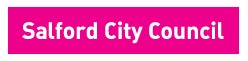 FINANCE Review the annual budget ensuring resources are allocated in line with the school’s strategic priorities and curriculum plans Maintain a realistic three-year financial plan, which takes into account the school’s vision, known risks and opportunitiesTo consider and approve the school’s budget for submission to the Local Authority each year; and ensure it is presented to Governors at the next Full Governing Board meeting.Monitor income and expenditure at least once a term against the approved budget – Financial Performance Summary Statement provided by the LA Benchmark income and expenditure against that of similar schools considering comparative performance and opportunities to improve efficiencyEnsure that sufficient funds are allocated for staff pay increments as set out in the Pay PolicyReport back to each meeting of the Full Governing Board, alerting them to potential problems and significant variations to the approved budget at the earliest opportunityMonitor spending of pupil premium, PE and sports premium (and other relevant premiums) ensuring that funding is spent effectively and is having the intended impact on pupil outcomesReview and approve any adjustments to the school’s approved budget (subject to the local scheme of delegation), including disposal of assets and debt write offReview the levels of financial delegation for spending and budgetary adjustments (virements) for the committee, head teacher and other nominated staff for ratification by the Full Governing Board.Approve expenditure and virements of sums as per the scheme of financial delegation - sums below this amount are delegated to the Headteacher Undertake detailed scrutiny and recommend approval of the School’s Financial Value Standard (SFVS) and undertake any actions as identified at completion of the SFVSEnsure local authority financial procedures are complied with Receive and act upon any issues identified by a local authority audit Ensure school follows basic procurement rules and achieves best value for money when buying goods and servicesAssess the school’s insurance cover to ensure it provides adequate protection against risks Review and approve strategic Service Level Agreements (SLA’s)STAFFING Review the staffing structure of the school annually, ensuring that it meets the requirements of the school development plan, the curriculum and is affordable To be informed of applications from staff for variation to contract (such as secondments, early retirement, leave of absence, reduced working hours and flexible working requests)Review staff work/life balance, working conditions and wellbeing, including monitoring staff absence rates Oversee the operation of the appraisal policy, including making arrangements for the Headteacher’s performance management Review pay decision data to ensure that pay increments are awarded fairlyEnsure that staffing procedures (including recruitment procedures) comply with equality legislation and safer recruitment practiceMonitor the provision of staff training and CPD, ensuring sufficient budget is allocated PREMISES, HEALTH AND SAFETYEnsure that safeguarding polices, procedures and training is effective and complies with the law at all times, having regard to statutory guidance Keeping Children Safe in Education 2023Ensure appropriate risk assessments are carried out and reviewed on a regular basis, particularly in response to changes in equipment or circumstances Monitor the completion of actions and recommendations arising from risk assessments Review the school’s accessibility planReceive an annual health and safety audit report and monitor any arising actions Receive a regular report on accident statistics, near misses, incidents of violence or aggressionEnsure that a process is in place to approve educational visits, ensuring that health and safety planning and risk assessments have been undertaken for themEnsure that inspections of the school site, buildings and equipment take place (annually and at appropriate intervals), and a report is received identifying any issues Monitor the health and safety training that staff and governors undertake Review, adopt and monitor all polices delegated by the board RISK MANAGEMENTTo review the Risk RegisterName of school:St Andrews Methodist Primary SchoolName of committee:BUILDINGS & FINANCEDate agreed:2023-2024Review date:Terms of reference must be reviewed by the full governing board annuallyChair of committee:Elected by the Committee / Appointed by the FGB Clerk:Arranged by the full governing board Membership:Membership may include associate members but (for voting purposes), a majority of committee members should be governors.Quorum:The quorum for the committee shall be a minimum of three governors  Meetings:The committee will meet termly Minutes:The minutes will be approved by the committee/governing board at its next meeting Delegated policies Policies (that maybe delegated to the resources committee to review and approve) include:Charging and Remissions PolicyGovernor Allowances/Expenses PolicyData Protection Policy Health & Safety PolicyFirst Aid in Schools Statement of procedures for dealing with allegations of abuse against staff Low Level ConcernsAccessibility Plan Emergency Planning and Business ContinuityCapability of staffSalford Scheme of DelegationSchool Fund Mission Statement